Table 1Descriptive Stats for Two Organizational Psychology Classes for General Causality Scale (Deci)Table 2Before fall 2010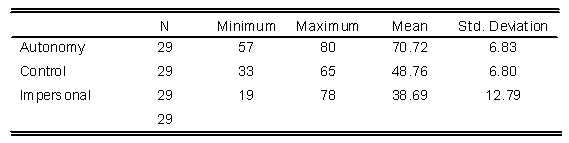 Descriptive StatisticsDescriptive StatisticsDescriptive StatisticsDescriptive StatisticsDescriptive StatisticsDescriptive StatisticsNMinimumMaximumMeanStd. DeviationAutonomy962.0084.0073.33336.83740Control937.0063.0055.11118.93650Impersonal924.0087.0041.555618.02853Valid N (listwise)9GCOS psyc 310 AutonomyControlImpersonal 776287695736774636706124845639675141796329626341753741NMinimumMaximumMeanStd. DeviationAutonomy38578070.536.27Control38336548.397.08Impersonal38197839.2413.3